О внесении изменений  в Административный регламент  предоставления муниципальной услуги «Присвоение почтового адреса земельному участку (при отсутствии адреса – описание местоположения земельного участка)».  В соответствии с  пунктом 4 части 1 статьи 5 Федерального закона "О федеральной информационной адресной системе и о внесении изменений в Федеральный закон "Об общих принципах организации местного самоуправления в Российской Федерации", Постановлением Правительства РФ от 4 сентября . N 1355 "О внесении изменений в Правила присвоения, изменения и аннулирования адресов, руководствуясь Федеральным Законом от 27 июля 2010 года N 210-ФЗ «Об организации предоставления государственных и муниципальных услуг»,   Уставом муниципального образования «Уромское», Администрация муниципального образования «Уромское» ПОСТАНОВЛЯЕТ:Утвердить прилагаемые изменения, вносимые в Административный регламент предоставления муниципальной услуги «Присвоение почтового адреса земельному участку (при отсутствии адреса – описание местоположения земельного участка)», утвержденный Постановлением Администрации муниципального образования «Уромское» от 30 октября 2019г. №63.Опубликовать настоящее постановление на странице  Администрации муниципального образования «Уромское», размещенной в разделе «Муниципальные образования» официального сайта МО «Малопургинский район».Контроль  за исполнением настоящего постановления оставляю за собой.    Глава муниципального образования«Уромское»                                                                                          П.Н.Коровин               Утвержден постановлением Администрации муниципального образования «Уромское» от 23 ноября 2020 года №35Изменения, вносимые в Административный регламент предоставления муниципальной услуги «Присвоение почтового адреса земельному участку (при отсутствии адреса – описание местоположения земельного участка)».1. Пункт 6 изложить в следующей редакции:«6. Заявление о присвоении объекту адресации адреса или об аннулировании его адреса (далее - заявление) подается собственником объекта адресации по собственной инициативе либо лицом, обладающим одним из следующих вещных прав на объект адресации:а) право хозяйственного ведения;б) право оперативного управления;в) право пожизненно наследуемого владения;г) право постоянного (бессрочного) пользования.      С заявлением вправе обратиться представители заявителя, действующие в силу полномочий, основанных на оформленной в установленном законодательством Российской Федерации порядке доверенности, на указании федерального закона либо на акте уполномоченного на то государственного органа или органа местного самоуправления, а так же кадастровый инженер, выполняющий на основании документа, предусмотренного статьей 35 или статьей 42 3Федерального закона "О кадастровой деятельности", кадастровые работы или комплексные кадастровые работы в отношении соответствующего объекта недвижимости, являющегося объектом адресации.»2. Пункт 14 изложить в следующей редакции: «14. Принятие решения о присвоении объекту адресации адреса или аннулировании его адреса, решения об отказе в присвоении объекту адресации адреса или аннулировании его адреса, а также внесение соответствующих сведений об адресе объекта адресации в государственный адресный реестр осуществляются уполномоченным органом в срок не более чем 10 рабочих дней со дня поступления заявления.»3.Пункты 16, 19 признать утратившими силу.4. Пункт 27.4  изложить в следующей редакции:«27.4. Решение направляется заявителю (представителю заявителя) одним из способов, указанным в заявлении:      в форме электронного документа с использованием информационно-телекоммуникационных сетей общего пользования -  не позднее одного рабочего дня со дня истечения срока оказания услуги;     в форме документа на бумажном носителе посредством выдачи заявителю (представителю заявителя) лично под расписку либо направления документа не позднее рабочего дня, следующего за 10-м рабочим днем со дня истечения  срока оказания услуги посредством почтового отправления по указанному в заявлении почтовому адресу.   При наличии в заявлении указания о выдаче решения о присвоении объекту адресации адреса или аннулировании его адреса, решения об отказе в таком присвоении или аннулировании через многофункциональный центр по месту представления заявления  решение передается в многофункциональный центр для выдачи заявителю не позднее рабочего дня, следующего за днем истечения срока оказания услуги.»5. Пункт 39.2 изложить в следующей редакции:«п 39.2 Нарушение срока или порядка выдачи документов по результатам предоставления муниципальной услуги.»6. Дополнить п.39.9:«39.9 Приостановление предоставления государственной или муниципальной услуги, если основания приостановления не предусмотрены федеральными законами и принятыми в соответствии с ними иными нормативными правовыми актами Российской Федерации, законами и иными нормативными правовыми актами субъектов Российской Федерации, муниципальными правовыми актами.» 7. Пункт 41.2 изложить в следующей редакции:«п.41.2. Фамилию, имя, отчество (последнее - при наличии), сведения о месте жительства заявителя - физического лица либо наименование, сведения о месте нахождения заявителя - юридического лица, а также номер (номера) контактного телефона, адрес (адреса) электронной почты (при наличии) и почтовый адрес, по которым должен быть направлен ответ заявителю.»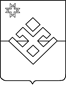 ПОСТАНОВЛЕНИЕПОСТАНОВЛЕНИЕАдминистрации муниципального образования «Уромское»Администрации муниципального образования «Уромское»Администрации муниципального образования «Уромское»Администрации муниципального образования «Уромское»от 23 ноября  2020 года      с.Уром                                                       №35от 23 ноября  2020 года      с.Уром                                                       №35от 23 ноября  2020 года      с.Уром                                                       №35от 23 ноября  2020 года      с.Уром                                                       №35        д.Аксакшур                            № 67